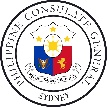 PHILIPPINE CONSULATE GENERAL IN SYDNEYLevel 1, Philippine Centr, 27-33 Wentworth Avenue, Sydney NSW 2000, Australia Tel: (61 2) 9262 7377 * Email: sydney.pcg@dfa.gov.ph * Website: sydneypcg.org Petsa: __________________________________IMPORMASYON NG HUMIHINGI NG TULONGPangalan:______________________________________________ Relasyon sa OFW:__________________________ Tirahan:________________________________________________________________________________________Telepono:___________________________________________ Email address:________________________________IMPORMASYON NG PILIPINONG NASA IBANG BANSAURI NG TULONG NA HINIHINGI (Paki-check)MAIKLING SALAYSAY TUNGKOL SA HINIHINGING TULONG:___________________________________________________________________________________________________________________________________________________________________________________________________________________________________________________________________________________________________________________________________________________________________________________________________________________________________________________ATTACHMENT/S SUBMITTED:__________________________________________		_______________________________________________________________________________________		_____________________________________________REMARKS/NOTES:______________________________________________________________________________________________________________________________________________________________________________________________Pinapatunayan sa aking personal na kapasidad ang mga sumusunod:Lahat ng nakasaad ay pawang katotohanan sa abot ng aking kaalaman.Kusang loob akong lumapit upang humingi ng tulong hinggil sa aking suliranin nang walang pamimilit kahit kaninuman.Ipaliwanag sa akin na ang paghingi ng tulong serbisyong ibibigay ay walang bayad o kapalit na halaga.Kung kailangan magbayad kaugnay sa tulong na aking hinihingi, ang bayad ay ibibigay sa tanggapan ng kahero ng Kagawaran (DFA) na may kakulangang resibo.Ako ay makikipag-usap lamang sa mga opisyal na may kinalaman tungkol sa tulong na hinihingi ko.___________________________________                           Lagda ng Humihingi ng TulongPANGALAN NG OFWADDRESS SA ABROADCONTACT NUMBERPASSPORT NUMBERAGENCY SA PILIPINASCONTACT DETAILSAGENCY SA ABROADCONTACT DETAILSEMPLOYERCONTACT DETAILSPETSA NG PAG-ALISKAKILALA O KAMAG-ANAK SA ABROADTEL. NO.:DetainedRepatriationMedical AssistanceShipment of RemainsMaltreatment/OverworkedWhereaboutsBlood MoneyUnpaid Salary/Benefits/ESBUnder the custody of Embassy/POLOIllegal Recruitment/Human TraffickingDebt/Unpaid LoansOthers (Specify)